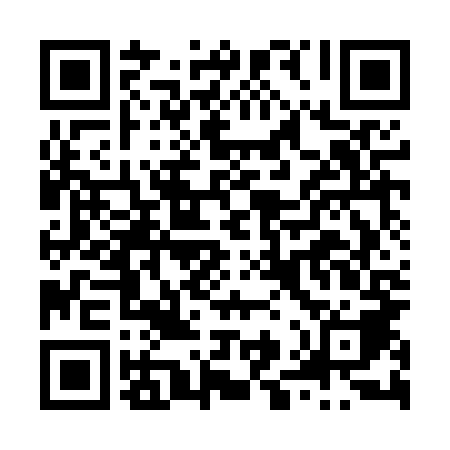 Ramadan times for Mala Huta, PolandMon 11 Mar 2024 - Wed 10 Apr 2024High Latitude Method: Angle Based RulePrayer Calculation Method: Muslim World LeagueAsar Calculation Method: HanafiPrayer times provided by https://www.salahtimes.comDateDayFajrSuhurSunriseDhuhrAsrIftarMaghribIsha11Mon3:533:535:5211:383:265:255:257:1712Tue3:503:505:4911:383:285:275:277:1913Wed3:483:485:4711:373:305:295:297:2114Thu3:453:455:4511:373:315:315:317:2315Fri3:423:425:4211:373:335:335:337:2516Sat3:393:395:4011:373:345:355:357:2817Sun3:373:375:3711:363:365:375:377:3018Mon3:343:345:3511:363:375:385:387:3219Tue3:313:315:3211:363:395:405:407:3420Wed3:283:285:3011:353:405:425:427:3621Thu3:253:255:2711:353:425:445:447:3922Fri3:223:225:2511:353:435:465:467:4123Sat3:203:205:2211:353:455:485:487:4324Sun3:173:175:2011:343:465:505:507:4525Mon3:143:145:1711:343:485:525:527:4826Tue3:113:115:1511:343:495:545:547:5027Wed3:083:085:1211:333:515:555:557:5328Thu3:043:045:1011:333:525:575:577:5529Fri3:013:015:0711:333:535:595:597:5730Sat2:582:585:0511:323:556:016:018:0031Sun3:553:556:0212:324:567:037:039:021Mon3:523:526:0012:324:587:057:059:052Tue3:493:495:5712:324:597:077:079:073Wed3:463:465:5512:315:007:097:099:104Thu3:423:425:5312:315:027:107:109:125Fri3:393:395:5012:315:037:127:129:156Sat3:363:365:4812:305:047:147:149:187Sun3:323:325:4512:305:067:167:169:208Mon3:293:295:4312:305:077:187:189:239Tue3:263:265:4012:305:087:207:209:2610Wed3:223:225:3812:295:107:227:229:29